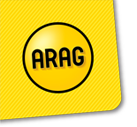 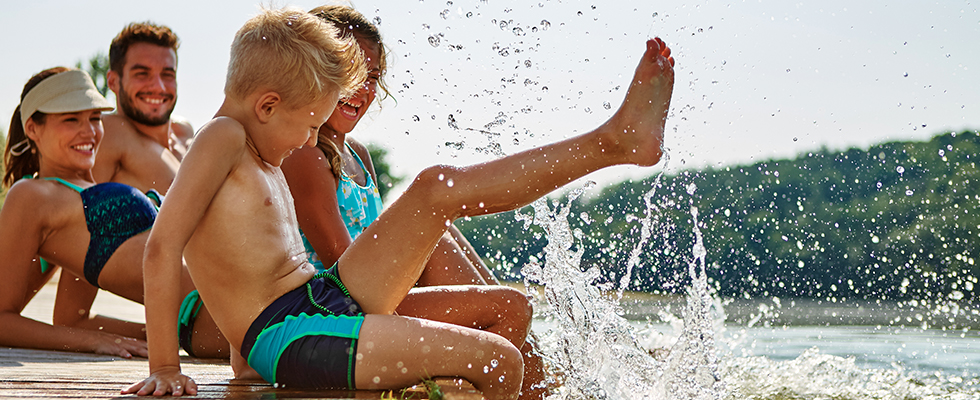 Proyecto de Asistencia en Viaje para: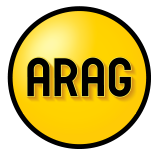 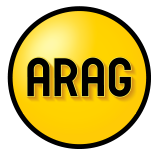 ¿Qué es ARAG?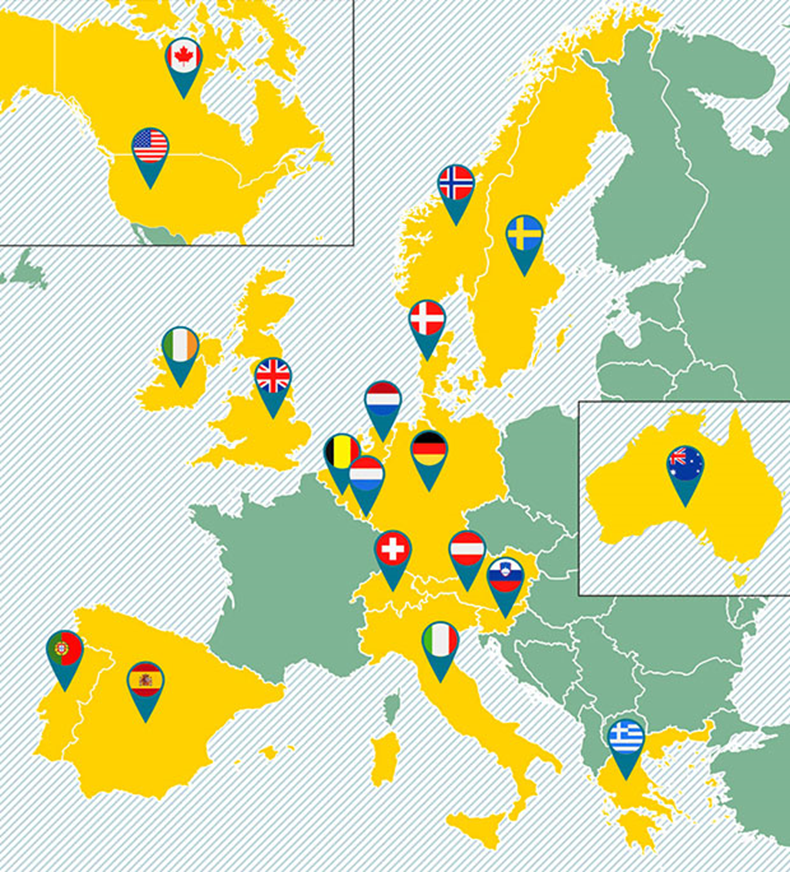 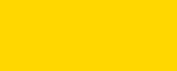 ARAG en España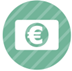 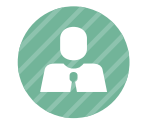 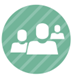 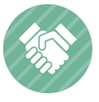  Asistencia en Viaje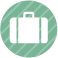 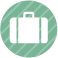 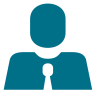 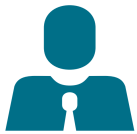 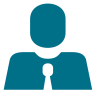 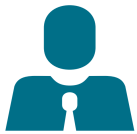     Más de 5 millones de asegurados cada año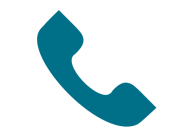 Más de 500.ooo llamadas atendidas en último año      	97% satisfacción de los clientes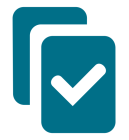  	Central de asistencia propia con 120profesionales especialistas, incluyendo     equipo médico 24 h 	Atención 24h/365d en 8 idiomas: castellano, catalán, inglés, francés, italiano, ruso, portugués y alemánApp mi viaje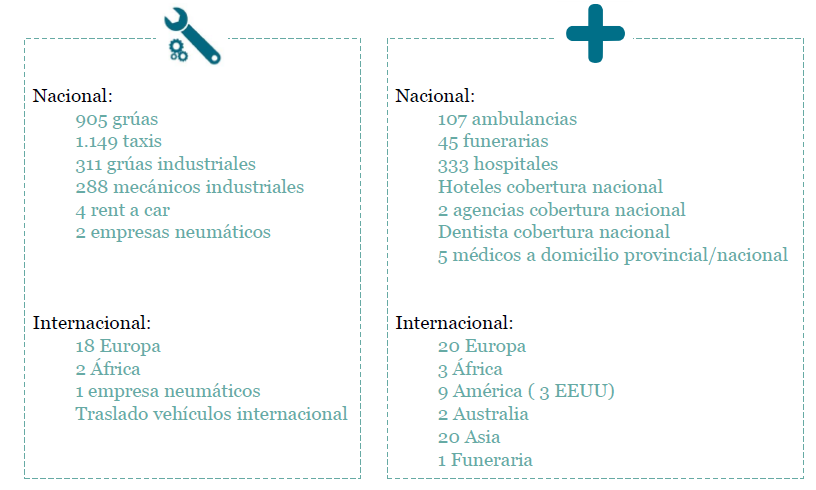 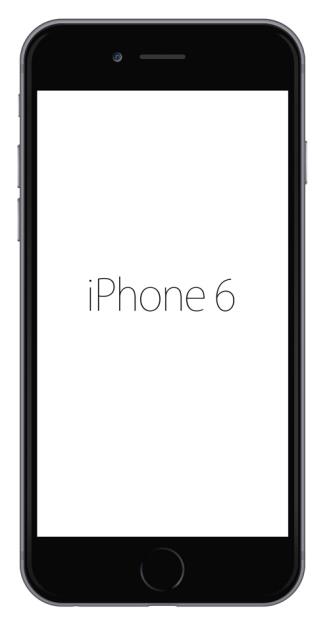 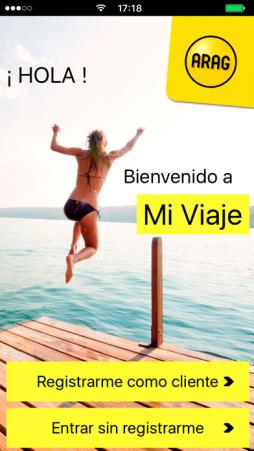 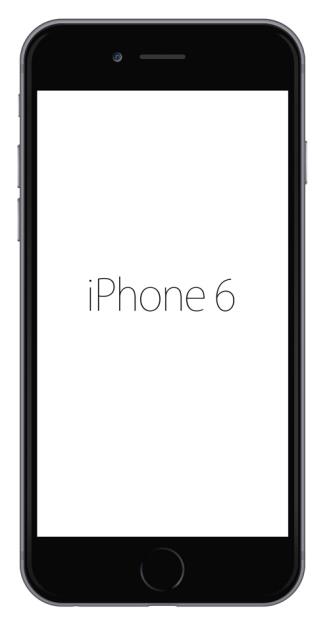 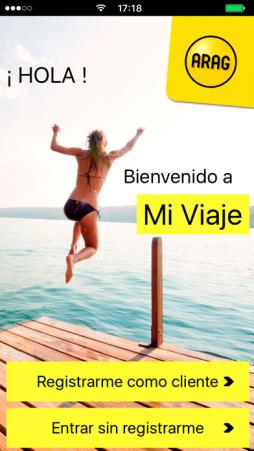  Proyecto de  